TALLER 1. CALCULO DIFERENCIAL EJERCICIOS INTERVALOS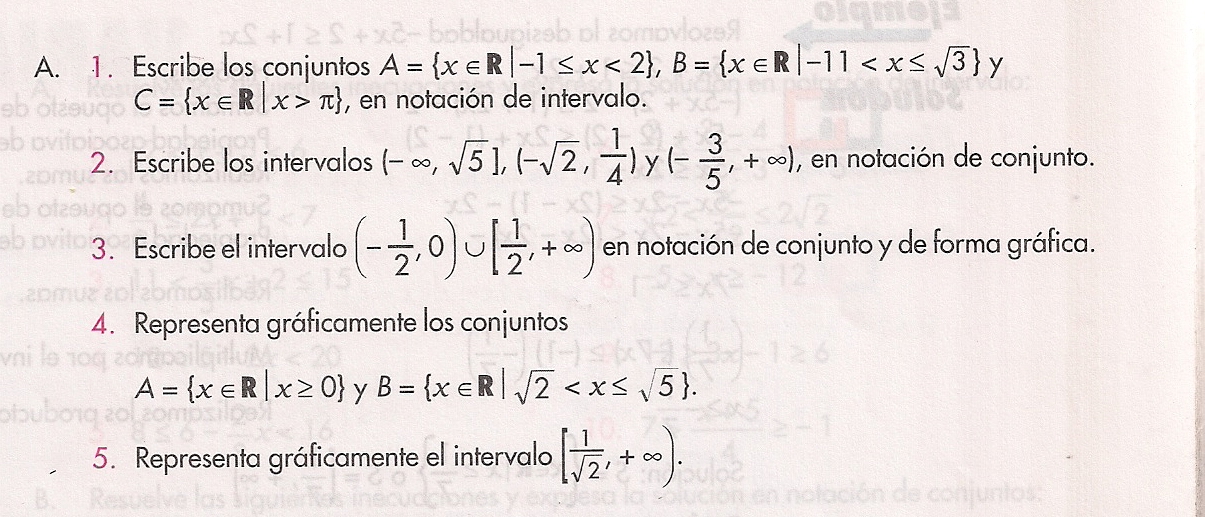 EJERCICIOS INECUACIONES.  GRAFICAR EL CONJUNTO SOLUCION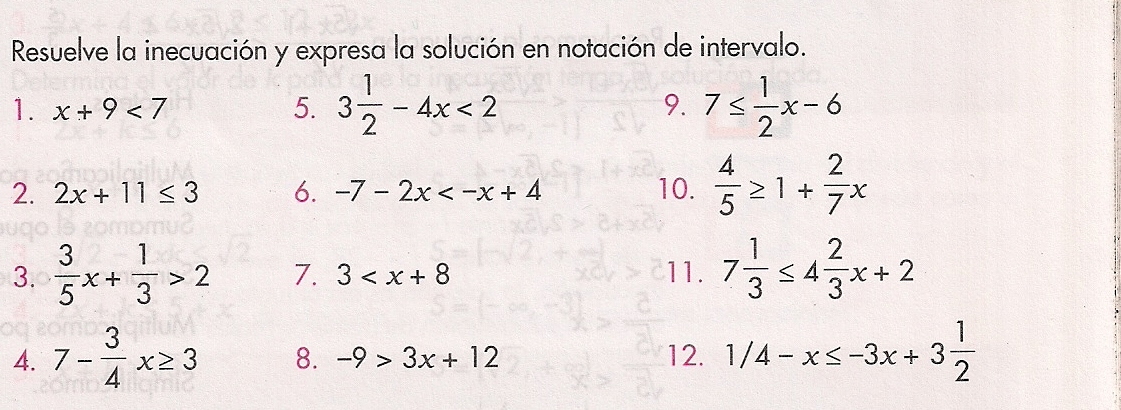 INECUACIONES CUADRÁTICAS1.  2.     consultar factorización de trinomios3. EJERCICIOS OPCIONALES. OPERACIONES FRACCIONARIOS: ESTA SECCION  ES PARA PRACTICAR . 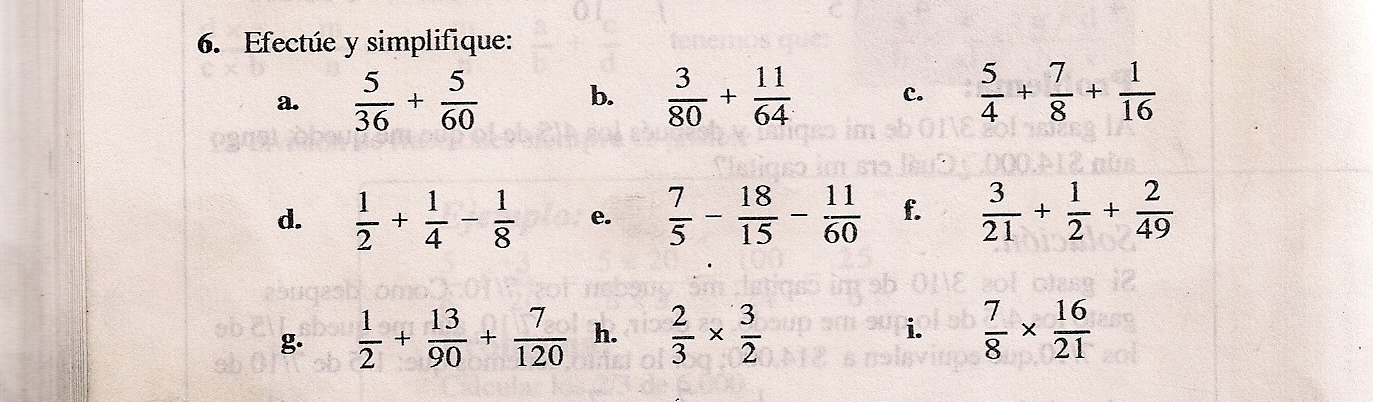 